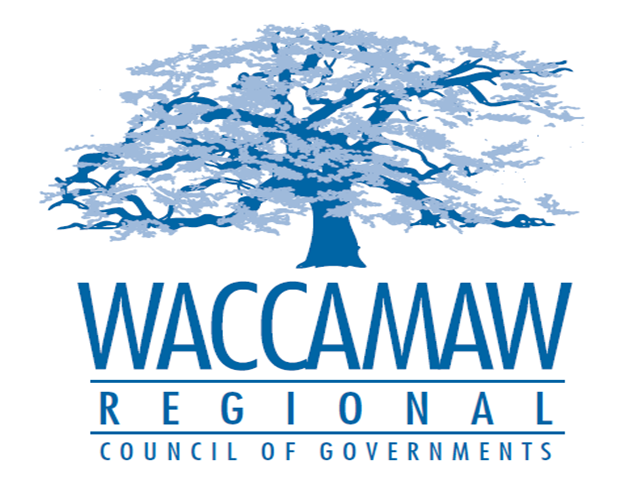  BOARD OF DIRECTORS’ MEETINGMonday, November 13, 2017 - 7:00 PM1230 Highmarket Street, Georgetown, South Carolina 29440Call to Order……………………………………………………………………………....Randal Wallace,   					  		                                                              Chairman    InvocationIntroduction of GuestsDetermination QuorumApproval of the October 9, 2017 MinutesFinance Report ………………..…………………………………………….………..…Arnold Johnson,										           Finance DirectorMetropolitan Transportation Plan Update…………………………………………….Mark Hoeweler,							  		    Assistant Executive Director         Rural Intersection Program Update…..…………..Mark Hoeweler, Assistant Executive Director    						              Rebecca Breeland, Program Manager SCDOTBudget Amendment…………………………………………………………………….Arnold Johnson,									           Finance Director 		Board Action RequiredExecutive Director’s Report………………………………………….……………………..Sarah Smith,									                     Executive DirectorNext Meeting: December 11, 2017Other Business 